STATE OF MAINE Department of the Secretary of StateInformation Services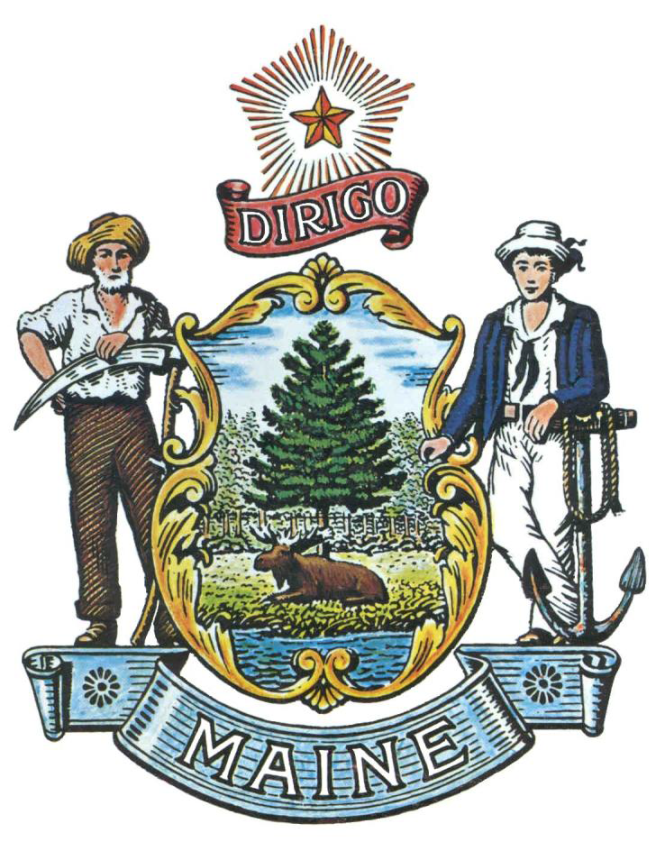 REQUEST FOR INFORMATIONRFI# 201909164Backup SolutionTABLE OF CONTENTSPUBLIC NOTICE											3RFI DEFINITIONS/ACRONYMS									4PART I 	INTRODUCTION									PURPOSE AND BACKGROUND							5CURENT CONDITIONS								5CHALLENGE STATEMENT								7GENERAL PROVISIONS								7PART II 	INFORMATION SOUGHT								GENERAL INFORMATION								8FEEDBACK REQUESTED								8PART III 	KEY RFI EVENTS AND PROCESSES						QUESTIONS										9SUBMITTING THE RESPONSE							9PART IV 	REVIEW OF RESPONSES RECEIVED						10RFI APPENDICES AND RELATED DOCUMENTS						  	RESPONSE COVER PAGE								11  	SUBMITTED QUESTIONS FORM							12PUBLIC NOTICE*************************************************State of MaineDepartment of the Secretary of State, Information ServicesRFI# 201909164Backup SolutionThe State of Maine, Department of the Secretary of State, Information Services, is seeking information to inform the development of a backup solution for the Secretary of State’s data center configuration and to gain an understanding of what products may be in the marketplace for backup solutions.A copy of the RFI, as well as the Question & Answer Summary and all other related documents to this RFI, can be obtained at the following website: http://www.maine.gov/dafs/bbm/procurementservices/vendors/rfisResponses must be submitted to: Marie Packard (marie.packard@maine.gov) and be submitted by 5:00 pm, local time, on October 25, 2019.*************************************************RFI DEFINITIONS/ACRONYMSThe following terms and acronyms shall have the meaning indicated below as referenced in this Request for Information:State of Maine - Department of the Secretary of State, Information ServicesRFI# 201909164Backup SolutionPART I	INTRODUCTIONA.	Purpose and BackgroundThe Secretary of State, Information Services (“Department”) is seeking information regarding backup solutions for The Secretary of State’s data center from interested parties as defined in this RFI document.  This is an opportunity for interested parties to help the Department better understand the marketplace and/or specific subject matter. This Request for Information (RFI) is an information gathering and market research tool, not a formal solicitation of a specific requirement (such as in a “Request for Proposals” document).  The Secretary of State, Office of Information Services supports the Bureau of Motor Vehicles, the Bureau of Corporations, Elections and Commissions as well as the Maine State Archives. Information Services maintains its own data center with a unique configuration and which is separate from the State of Maine, Office of Information Technology (OIT).  Information Services relies on the network maintained by OIT. Information Services maintains varied environment configurations as well as data with differing retentions periods. Information Service is looking for strategies and marketplace options for a backup solution which would accommodate the diverse business requirements that Information Services is tasked to support.B. 	Current ConditionsBusiness StructureIn Maine, the Secretary of State oversees one cohesive Department made up of three distinct bureaus: the Maine State Archives (Archives), the Bureau of Corporations, Elections and Commissions (CEC), and the Bureau of Motor Vehicles (BMV).Bureau of Motor Vehicles (BMV) 
The Maine Bureau of Motor Vehicles, within the constitutional office of the Department of the Secretary of State, was established in 1905 out of concern for public safety following the invention, mass production, and use of automobiles. Since that time, the Bureau has served the residents of the State and all users of Maine highways by qualifying and licensing drivers and by maintaining records of driver history, vehicle ownership and vehicle registration. Through the collection of the licensing and registration fees associated with these services, the BMV also provides revenue to build and maintain Maine's highways.Bureau of Corporation, Elections and Commissions (CEC) 
The Bureau is responsible for elections, corporations, and a variety of central filing activities. The Bureau has significant contact with the public in many areas including the following: conduct of state elections; corporation filings; Uniform Commercial Code (UCC) filings; oversight of the Administrative Procedure Act (state agency rule-making); recording of appointments to state offices, boards, and commissions; secretariat to the Governor's Board on Executive Clemency; commissioning of notaries public; and the disclosure of financial information by state agency executive employees.Maine State Archives (Archives) 
A bureau within the Department of Secretary of State, the Maine State Archives maintains approximately 95 million pages of official State records considered to be permanently valuable. The earliest dates from 1639. Maine State Archives also houses all state records which must be kept until a pre-determined date of destruction.Current Backup ConfigurationA total of 22 TB of data is backed up weekly and this amount is continually growing.BMV & CECCurrent Backup solution is hosted in the Secretary of State Data Center.Using NetBackup, production databases and data files are backed up to storage arrays and then from the storage arrays, backed up to tape.Eight weeks of backups are stored on tape. Two weeks of the most current data is stored on tape, off site.NetBackup Catalog is used to determine the location of file(s) to be restored, for example on the storage array or on a given tape. Maine State Archives Current Backup solution is hosted in the Secretary of State Data Center.Production databases and data files are backed up directly to tape.Eight weeks of backups are stored on tape. Two weeks of the most current data is stored on tape, off site.NetBackup Catalog is used to determine the location of file(s) to be restored, for example on which tape is a given file located. RequirementsBMV & CECA large variety of database types are used including: Oracle, MySQL, MS SQL and MS Access.Operating systems which must be supported include: Oracle Linux 6 & 7, Fedora Core 9, Red Hat Enterprise Linux 4, CentOS 6 & 7, Solaris 8 & 10, BSD 8.4 & 9.1, Windows 2003, Windows 2008, Windows 2008 R2, Windows 2012, Windows 2012 R2 and Windows 2016Data must be encrypted.Allow imaging of servers (bare metal backup)Maine State ArchivesA large variety of database types are used including: Oracle, MySQL, MS SQL and MS Access.Operating systems which must be supported include: Oracle Linux 6 & 7, 
Red Hat Enterprise Linux 4, CentOS 6 & 7, Windows 2008, Windows 2008 R2, Windows 2012 and Windows 2012 R2Must be physically and logically separate from BMV & CEC since the public requires access to Maine State Archives’ data but cannot, under any circumstances, be allowed access to BMV or CEC data.A variety of retentions periods must be accommodated including short-term, long-term, keep indefinitely and retain permanently.Potential for large increases in storage space needs over time.Data must be encrypted.Allow imaging of servers (bare-metal backup/restore)C. 	Challenge Statement The RFI is intended to explore an overarching question: What options are available in the marketplace for Backup solutions which will support the configuration and functionality required by the Department of the Secretary of State, Information Services’ data center?D. 	General ProvisionsAll contact with the State regarding this RFI must be made through the aforementioned RFI Coordinator.  No other person/ State employee is empowered to make binding statements regarding this RFI.This is a non-binding Request for Information.  Therefore, no award shall be made as a result of the RFI process.Issuance of this RFI does not commit the Department to pay any expenses incurred by a Respondent in the preparation of their response to this RFI.  This includes attendance at personal interviews or other meetings and software or system demonstrations, where applicable.Issuance of this RFI in no way constitutes a commitment by the State of Maine to issue a Request for Proposal (RFP).All responses should adhere to the instructions and format requests outlined in this RFI and all written supplements and amendments, such as the Summary of Questions and Answers, issued by the Department.All submissions in response to this RFI will be considered public records available for public inspection pursuant to the State of Maine Freedom of Access Act (FOAA) (1 M.R.S. §§ 401 et seq.): State of Maine Freedom of Access ActAll applicable laws, whether or not herein contained, shall be included by this reference.  It shall be Proposer’s/Vendor’s responsibility to determine the applicability and requirements of any such laws and to abide by them.PART II	INFORMATION SOUGHTThe Department seeks information regarding Backup solutions and welcomes responses to this RFI, including creative suggestions and feedback to enhance and expedite all future processes while providing efficient, reliable and high-quality outcomes. Respondents are not required to submit responses pertaining to every question, but the Department encourages interested parties to respond to any or all relevant aspects of the RFI.The Department seeks detailed yet succinct responses that demonstrate the Respondent’s experience and/or familiarity with the subject matter.  As this is not a competitive RFP process, Respondents must not provide any specific cost or customized pricing documentation in their response.General Information 	Provide a brief overview of yourself and your organization, if applicable.Please identify yourself and any organization you represent in this RFI. Name of respondentOrganization and affiliationAddress (organizational, if responding on behalf of an entity)Contact information (phone number(s) and email address)Please identify your experiences in providing Backup solutionsFeedback RequestedTopics for Responders to DiscussLong-term storage options including archival options for storageOff-Site Disaster Recovery optionsReal-time Disaster Recovery options; immediate, hours or days restorationPotential for growth in data storage needsSolutions which include software, hardware or bothOptions for Disaster RecoveryLive database backup possibilitiesConfigurable schedule and retention periodsKnowledge transfer and training as part of a hands-on, on-site installationSecurityNetwork bandwidth requirementsSupporting infrastructure requirementsPART III	KEY RFI EVENTS AND PROCESSESQuestions1.	General Instructions	It is the responsibility of each interested party to examine the entire RFI and to seek clarification, in writing, if they do not understand any information or instructions.Interested parties should use Appendix B – Submitted Questions Form – for submission of questions.The Submitted Questions Form must be submitted by e-mail and received by the RFI Coordinator, identified on the cover page of this RFI, as soon as possible but no later than the date and time specified on the RFI cover page.Submitted Questions must include the RFI Number and Title in the subject line of the e-mail.  The Department assumes no liability for assuring accurate/complete/on time e-mail transmission and receipt.2.	Question & Answer SummaryResponses to all questions will be compiled in writing and posted on the following website: http://www.maine.gov/dafs/bbm/procurementservices/vendors/rfis.  It is the responsibility of all interested parties to go to this website to obtain a copy of the Question & Answer Summary.  Only those answers issued in writing on this website will be considered binding.Submitting the ResponseResponses DueResponses must be received no later than the date and time listed on the cover page of this RFI document.Delivery InstructionsResponses must be submitted to the RFI Coordinator, via e-mail, listed on the cover page of this RFI document.Response FormatResponses to this RFI may be developed in a manner that suits the respondent. A list of key topics to be discussed is included within the RFI and all submissions, regardless of format will be reviewed. Respondents are asked to be brief and to respond to as many topics as possible within the RFI. Number each response to correspond to the relevant topic or instruction of the RFI to allow comparison and clarity. PART IV 	REVIEW OF RESPONSES RECEIVED General Information The Department will review responses received for the purpose of gathering information and market research only. The Department will not score or rate responses received.The Department reserves the right to communicate and/or schedule interviews/presentations with Respondents, if needed, to obtain clarification of information contained in the responses received and/or additional information to enhance marketing research efforts.APPENDIX ASTATE OF MAINE Department of the Secretary of State, Information ServicesRESPONSE COVER PAGERFI# 201909164Backup SolutionAPPENDIX BState of Maine Department of the Secretary of State, Information ServicesSUBMITTED QUESTIONS FORMRFI# 201909164Backup Solution* If a question is not related to any section of the RFI, state “N/A” under “RFI Section & Page Number”.** Add additional rows, if necessary.RFI CoordinatorAll communication regarding this RFI must be made through the RFI Coordinator identified below.Name: Marie Packard  Title: Office Specialists IIContact Information: marie.packard@maine.gov Submitted Questions DueAll questions must be submitted to the RFI Coordinator identified above by:Date: October 14, 2019, no later than 5:00 p.m., local timeResponse SubmissionSubmission Deadline: October 25, 2019, no later than 5:00 p.m., local timeSubmit to: marie.packard@maine.gov Term/AcronymDefinitionRFIRequest for InformationRFPRequest for ProposalStateState of MaineDepartmentDepartment of the Secretary of State, Information ServicesFOAAMaine Freedom of Access ActRespondentAny individual or organization submitting a response to this RFI.SOSSecretary of StateISInformation ServicesBMVBureau of Motor VehiclesCECBureau of Corporations, Elections and CommissionsArchivesMaine State ArchivesKeep IndefinitelyA portion of data belonging to the Maine State Archives has indefinite retention period and must be stored and available permanently, for the foreseeable future.OITOffice of Information TechnologyLead Point of Contact - Name/Title:Lead Point of Contact - Name/Title:Lead Point of Contact - Name/Title:Organization Name (if applicable):Organization Name (if applicable):Organization Name (if applicable):Tel:Fax:E-Mail:Website:Website:Street Address:Street Address:City/State/Zip:City/State/Zip:Organization/Responder’s Name:RFI Section & Page NumberQuestion